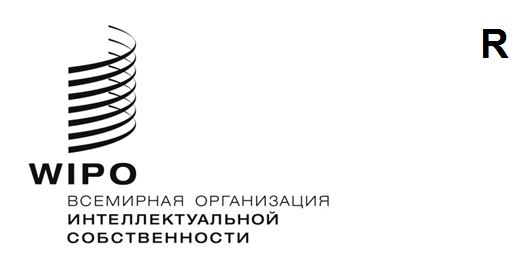 SCCR/44/Summaryоригинал: английскийдата: 8 ноября 2023 годаПостоянный комитет по авторскому праву и смежным правамСорок четвертая сессияЖенева, 6–8 ноября 2023 годарезюме председателяподготовлено ПредседателемПУНКТ 1 ПОВЕСТКИ ДНЯ:  ОТКРЫТИЕ СЕССИИСорок четвертая сессия Постоянного комитета по авторскому праву и смежным правам («ПКАП» или «Комитет») была открыта заместителем Генерального директора 
г-жой Сильви Форбен. Функции Председателя выполнял г-н Оуэн Рипли, а заместителей Председателя – г-н Азиз Диенг и г-н Петер Лабоды. Обязанности секретаря исполняла 
г-жа Мишель Вудс (ВОИС).ПУНКТ 2 ПОВЕСТКИ ДНЯ:  ПРИНЯТИЕ ПОВЕСТКИ ДНЯКомитет принял проект повестки дня (документ SCCR/44/1 PROV.).ПУНКТ 3 ПОВЕСТКИ ДНЯ:  ВЫБОРЫ ДОЛЖНОСТНЫХ ЛИЦКомитет избрал должностных лиц для сессий, которые состоятся в 2024 и 2025 годах.Сессии 2024 года:Председатель: Адриана Москосо дель Прадо (Испания)Заместители Председателя: Ванесса Коэн (Коста-Рика) и Петер Лабоды (Венгрия).Сессии 2025 года:Председатель: Ванесса Коэн (Коста-Рика)Заместители Председателя: Петер Лабоды (Венгрия) и Адриана Москосо дель Прадо (Испания)ПУНКТ 4 ПОВЕСТКИ ДНЯ:  АККРЕДИТАЦИЯ НОВЫХ НЕПРАВИТЕЛЬСТВЕННЫХ ОРГАНИЗАЦИЙНа данном этапе Комитет одобрил аккредитацию в качестве наблюдателей ad hoc при ПКАП следующих неправительственных организаций, информация о которых приводится в приложении к документу SCCR/44/2:- Казахстанское авторское общество (КазАК);- Ассоциация развития права индустрии развлечений (DENAE);- Объединение Canaan Bridges Consulting;- Колумбийский центр авторского права (CECOLDA).ПУНКТ 5 ПОВЕСТКИ ДНЯ:  ОХРАНА ПРАВ ВЕЩАТЕЛЬНЫХ ОРГАНИЗАЦИЙДокументы по этому пункту повестки дня, представленные на предыдущих сессиях, размещены на веб-странице сорок четвертой сессии ПКАП по адресу https://www.wipo.int/meetings/ru/details.jsp?meeting_id=78391.Заместитель Председателя Петер Лабоды и координаторы Эзекиэль Оира и Юкка Лидес представили третий пересмотренный проект текста договора ВОИС о вещательных организациях (документ SCCR/44/3), подготовленный под руководством Председателя.Комитет использовал третий пересмотренный проект текста договора ВОИС о вещательных организациях (документ SCCR/44/3) в качестве основы для обсуждения.Далее Председатель излагает свою оценку результатов работы по данному пункту. Что касается целей документа, в Комитете царит общее понимание того, что любой потенциальный договор должен быть узко направлен на борьбу с пиратским использованием сигнала, не должен распространяться на действия, осуществляемые после процесса записи, и должен предоставлять государствам-членам гибкость в части выполнения обязательств с помощью достаточных и эффективных правовых средств. Кроме того, есть общее понимание того, что объект охраны (предмет) любого потенциального договора должен касаться несущих программы сигналов, связанных с линейной трансляцией.По мнению Председателя, по данному пункту повестки дня остаются нерешенными три главные вопроса, в частности:будет ли предусмотрен минимальный уровень охраны трансляций через компьютерные сети и, если будет, каким должен быть вид и уровень этой охраны;объем несущих программы сигналов, подлежащих охране в соответствии с договором, а именно предтрансляционный доступ, возможность просмотра после трансляции (трансляция «сохраненных программ») и довещательные сигналы;поиск оптимального соотношения в плане подхода к органичениям и исключениям.В рамках передачи полномочий новому председательствующему лицу действующий Председатель намерен завершить работу над третьим пересмотренным проектом текста договора ВОИС о вещательных организациях, сняв технические вопросы, поднятые в ходе дискуссии.В целом, по мнению Председателя, технические переговоры прошли продуктивно в плане достижения общего понимания возможных точек соприкосновения, спорных моментов и потенциально приемлемых решений.Этот пункт будет сохранен в повестке дня сорок пятой сессии ПКАП.ПУНКТ 6 ПОВЕСТКИ ДНЯ:  Ограничения и исключения для библиотек и архивовПУНКТ 7 ПОВЕСТКИ ДНЯ:  Ограничения и исключения для образовательных и научно-исследовательских учреждений и лиц с ограниченными возможностямиЭти два пункта повестки дня рассматривались вместе. Документы по теме, представленные на предыдущих сессиях, размещены на веб-странице сорок четвертой сессии ПКАП по адресу https://www.wipo.int/meetings/ru/details.jsp?meeting_id=78391.После краткого представления Секретариатом работы по данным пунктам повестки дня профессор Ракель Ксалабардер выступила с презентацией исследования практики и проблем исследовательских учреждений и задач в области исследовательской деятельности с точки зрения авторского права (документ SCCR/44/4). Комитет высоко оценил эту презентацию. Участники сессии задали вопросы автору исследования. Замечания в отношении указанного исследования принимаются по адресу copyright.mail@wipo.int до 12 января 2024 года.Далее Соединенные Штаты Америки представили обновленный вариант документа «Цели и принципы, касающиеся исключений и ограничений для библиотек и архивов» (документ SCCR/44/5). Обсуждение этого предложения продолжится на следующей сессии Комитета.В стремлении обеспечить поступательное развитие программы работы по вопросу исключений и ограничений, принятой на сорок третьей сессии ПКАП, Африканская группа также представила свой проект предложения по реализации утвержденной «дорожной карты» (документ SCCR/44/6). Обсуждение этого предложения продолжится на следующей сессии Комитета.Учитывая предлагаемый план, представленный Африканской группой на сорок четвертой сессии ПКАП, и замечания к нему, озвученные государствами-членами на текущей сессии, Секретариат должен организовать до открытия следующей сессии Комитета дистанционную экспертную дискуссию на тему трансграничного использования произведений, охраняемых авторским правом, для образательных и научно-исследовательских целей, основанную на изучении конкретных примеров и открытую для всех государств-членов и наблюдателей. Более того, Секретариат должен представить на следующей сессии ПКАП развернутый план реализации работы в области исключений и ограничений с учетом замечаний государств-членов, озвученных на текущей сессии ПКАП. Секретариат должен провести консультации с государствами-членами по проекту этого документа, прежде чем выносить его на рассмотрение следующей сессии Комитета.Пункты повестки дня, касающиеся ограничений и исключений для библиотек и архивов, а также образовательных и научно-исследовательских учреждений и лиц с ограниченными возможностями, будут сохранены в повестке дня сорок пятой сессии ПКАП.пункт 8 повестки дня:  прочие вопросыДокументы по этому пункту повестки дня, представленные на предыдущих сессиях, размещены на веб-странице сорок четвертой сессии ПКАП по адресу https://www.wipo.int/meetings/ru/details.jsp?meeting_id=78391.В рамках темы «Авторское право в цифровой среде» Секретариат выступил с краткой обобщенной презентацией итогов информационного совещания по тематике рынка музыкального стриминга, состоявшегося в ходе сорок третьей сессии ПКАП. Секретариат готов подготовить более развернутый отчет об этом мероприятии.ГРУЛАК представила предложение о проведении исследования в области использования авторского права в цифровой среде (документ SCCR/43/7), в рамках которого рекомендовала сделать тему «Авторское право в цифровой среде» постоянным пунктом повестки дня Комитета и организовать дальнейшую работу по изучению адаптации музыкальной отрасли в цифровой среде. Группа также предложила расширить круг вопросов, рассматриваемых в рамках темы авторского права в цифровой среде. Одни члены Комитета приветствовали эти предложения, другие были настроены более скептически. На следующей сессии Комитета ГРУЛАК вынесет на обсуждение план работы по теме «Авторское право в цифровой среде».Делегация Кот-д' Ивуара представила свое предложение о проведении исследования в отношении прав авторов аудиовизуальных произведений и вознаграждения таких авторов за использование их творчества (документ SCCR/44/7). Комитет обсудил представленное предложение. Ряд членов ПКАП приветствовали эту инициативу; другая часть просила дать им время для изучения предложения, а еще ряд членов ПКАП предложили расширить предмет заявленного исследования, включив в него исполнителей аудиовизуальных произведений. Обсуждение этого предложения продолжится на следующей сессии Комитета.Группа В представила свое предложение о проведении информационного совещания на тему «Генеративный ИИ и авторское право» (документ SCCR/44/8). Ряд членов ПКАП приветствовали это предложение; другая часть просила дать им время для изучения документа, тогда как ряд членов Комитета предложили рассматривать указанный вопрос в рамках вопроса «Авторское право в цифровой среде».Что касается тем, связанных с правом авторов на долю от перепродажи, укреплением охраны прав режиссеров-постановщиков и права на вознаграждение за выдачу в публичных библиотеках, Секретариат кратко доложил участникам сессии о ведущейся работе.В свете состоявшейся на пленарном заседании дискуссии на тему «Авторское право в цифровой среде» и растущего влияния искусственного интеллекта (ИИ) на творческие отрасли Комитет предлагает Секретариату провести информационное совещание, посвященное проблемам и перспективам, обусловленным развитием генеративного ИИ, с точки зрения авторского права. Такое информационное совещание состоится на следующей сессии Комитета в рамках рассмотрения пункта повестки дня «Авторское право в цифровой среде».Пункт «Прочие вопросы» будет сохранен в повестке дня сорок пятой сессии ПКАП.РЕЗЮМЕ ПРЕДСЕДАТЕЛЯКомитет принял к сведению содержание настоящего резюме Председателя. Председатель пояснил, что в документе отражено его личное видение итогов сорок четвертой сессии ПКАП и поэтому резюме не требует одобрения Комитета.ПУНКТ 9 ПОВЕСТКИ ДНЯ:  ЗАКРЫТИЕ СЕССИИЧто касается дальнейшей работы, одни члены Комитета предпочитают, чтобы ПКАП вернулся к практике проведения двух сессии в течение календарного года, тогда как другие эту позицию не разделяют.Председатель предлагает координаторам групп и заинтересованным государствам-членам в сотрудничестве с новым Председателем и Секретариатом уточнить и утвердить порядок проведения дальнейших обсуждений за рамками пленарных заседаний. Результаты этих обсуждений должны быть четко доведены до сведения Комитета и наблюдателей заблаговременно до начала следующей сессии Комитета.Что касается следующей сессии Комитета, рабочее время на протяжении четырех с половиной дней, которое останется после рассмотрения вступительных, административных, пунктов повестки дня, должно быть в равной мере распределено между темами прав вещательных организаций, ограничений и исключений и прочих вопросов, включая авторское право в цифровой среде, право авторов на долю от перепродажи, права режиссеров-постановщиков и право на вознаграждение за выдачу произведений в публичных библиотеках.[Конец документа]